Supplementary Material 34-1. Association between dairy products intake and the risk of breast cancer in a fixed-effect model meta-analysis of observational studies (n=5). a OR, odds ratio; RR, relative risk; HR, hazard ratio; CI, confidence interval.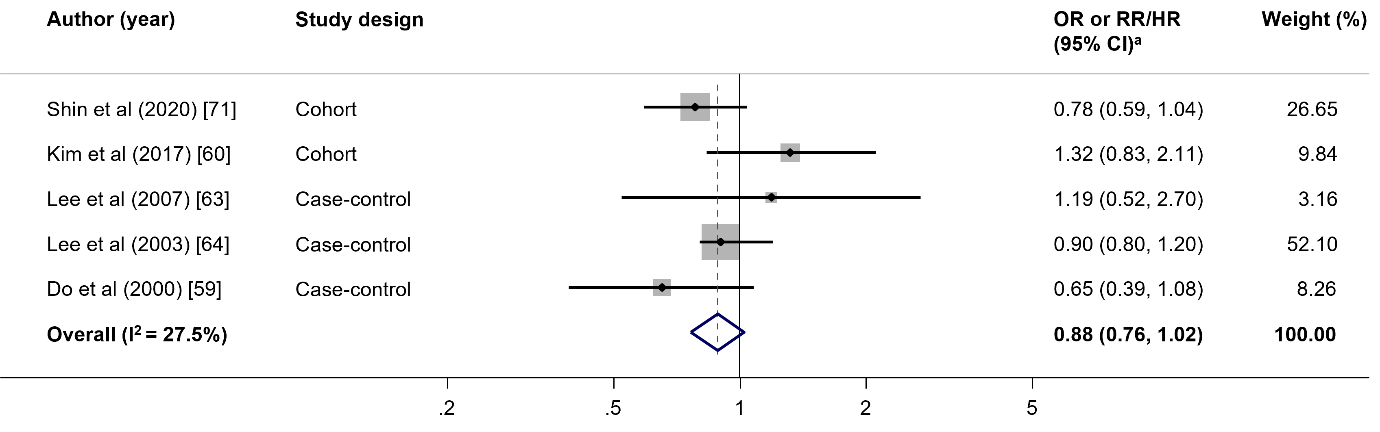 